Big Idea: Silhouettes express human emotion in a graphic, high contrast, and shape focused way. 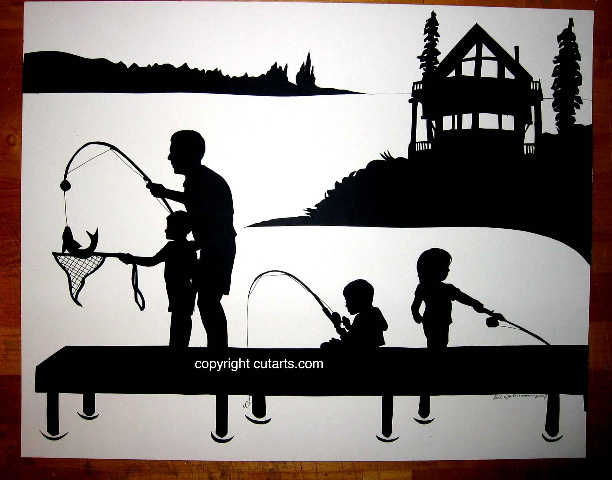 Grade Level: Art 1Time Period: 4 class periodsLesson Overview: Students will explore the elements and principals of art through shape, contrast and unity by creating silhouettes artworks. Each student will work as a pair to create a silhouette profile with a prop of some kind. Then, they can add more to their silhouette to add visual interest.Content Standards:PA Arts and Humanities: 9.1.12.B: Recognize, know, use and demonstrate a variety of appropriate arts elements and principles to produce, review and revise original works in the arts.9.1.12.E: Delineate a unifying theme through the production of a work of art that reflects skills in media processes and techniques..9.1.12.F: Analyze works of arts influenced by experiences or historical and cultural events through production, performance or exhibition..Essential Questions:How are silhouettes created and what are the technologies used?How do silhouettes create an effect and simple form of communication?What can you add to your silhouette to make it more unbelieveable?Key Concepts: Apple used silhouettes to make a catchy advertising campaign because of their simplification“Silhouettes” Dance team on AGT uses silhouettes as an artform for their dancesSilhouettes are caused by a block in the light, the closer you are to the lightsource the smaller your shape will appearActivity Strategy:Students will follow along with a power point, video segment, and create their own silhouette illustrationArtists: Karl Sagan http://cutarts.com/Silhouettes Dance Group:http://www.nbc.com/americas-got-talent/video/silhouettes-hollywood-performance/1341760/http://www.youtube.com/watch?v=qpaCahFmruMIpod Commertial: http://www.youtube.com/watch?v=ppY3DdnzQiA&feature=relatedAccelerated Strategies: Student handouts, lightbulb projector, black paper, colored paperVocabulary: contrast, shape, emphasis, silhouette, graphic artsProcedures:Day 1-2: Introduce silhouettes project by showing students examples of the videos	Practice negative space drawings, have students draw the space around an object to ‘guess’ what its silhouette would beUse a projector to create a silhouette, trace the silhouette, and cut out the shapeDay 2-8: Add props to the artwork, for example, students may want to do their silhouette with a piece of sporting equipment or with an objectStudent can add things that cannot be silhouetted…ie speech bubble, different types of lines, words, anything they can imagineStudents will then mount and display their works for viewingTeaching StrategiesShow images of silhouettesCreate connections to personal cultural eventsUse media for displayYoutube features, Americas Got TalentStudents will follow along with a demonstration and create their own silhouetteStudents will participate in class critique and draw their own conclusionsExtended Thinking StrategiesWhat are the graphic arts? How is graphic art used to create advertisements?Summarizing Strategies:Students will conduct a critique lessonWas there a big idea or concept behind your silhouette?What were some of the challenges in creating your work?Materials/Resources: Drawing paper, power point, light bulb projector, large black paper, scissors, exacto knives, laptop computer with internetAssessment: PSSA exit question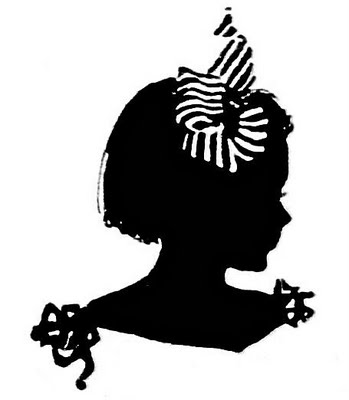 Silhouettes Lesson: Creating your own silhouette with a big ideaStudents will create a silhouette based off of a big idea concept. More than just a profile image, student can use props and ‘fake’ (drawn separately) silhouettes to create their paper cut outWarm up with some negative space drawing practice while you wait for your ideas to come to youChoose a Big Idea…..What is a BIG IDEA? A big idea is a theme, or concept. It can apply to any art lesson. Here are some BIG IDEAS to choose from, there are many more. If you do not like any of these, you can create your own!Dreams, Night/Day, Nature, Environment, Identity, Culture, Celebration, Music, Power, Change, Conflict, Family, CommunityBrainstorm: What are some things that you could come up with for the big idea…say…EnvironmentWhat are some ideas of silhouettes that could work with the Big Idea ‘Environment’? Could you use silhouette images of animals, trees, or maybe the recycling logo with your silhouette? Could you use props for your silhouette? Maybe some gardening tools?One you have brainstormed your best idea, work with a partner to create your silhouette. Use the projector light to pose and have your partner trace the image onto black paperCut out the silhouette with scissor or xacto knives. If you want to add additional silhouettes to your cutout you may. These could be things like lines and designs, shapes, or wordsMount your finished project on large, white paper using rubber cementWrite an ARTISTS STATEMENT about your work. The Artists Statement should include what worked well with your process and what didn’t. It should also explain your concept for your work, and how and why your big idea was incorporated into your artwork. 